STATE OF MARYLANDCDBG PROGRAMCOVID FUNDINGAPPLICATION – ROUND 2August 2020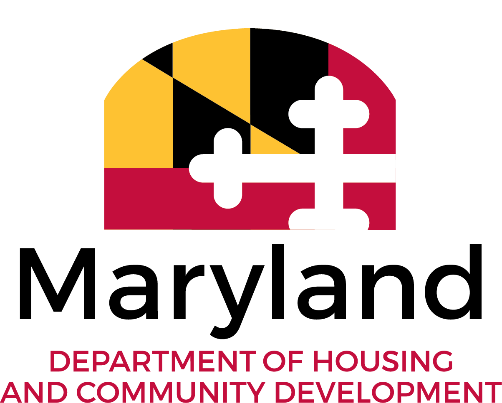 Larry Hogan, GovernorBoyd Rutherford, Lt. GovernorKenneth Holt, SecretaryDepartment of Housing and Community DevelopmentDivision of Neighborhood Revitalization7800 Harkins RoadLanham, MD 20706The City of Baltimore Department of Housing and Community Development estimates that over 9,750 households earning 50% AMI or less will be delinquent on rent in September, 2020.  The City is currently finalizing review and payments for its Temporary Rent Support (TRS) program, which provided up to 80% of contract rent for the months of April, May and June.  Under this initial phase of the City’s COVID-19 eviction prevention activity, the City covered back rent up to a cap of 80% of the contract rent for the months of April, May and June.  Tenants who received unemployment benefits contributed 50% of that amount.  The City covered the full amount for tenants who were not receiving unemployment benefits.  While ultimately the City hopes to assist up to 1,000 households through TRS, it was designed as a one-time stopgap measure to bridge from the immediate shock of the required closures to a hoped-for restoration of economic activity in late summer.  With enhanced unemployment benefits expired and continued public health concerns depressing the economy, the impact on household finances and prospects is both deeper and longer-term than TRS was designed to address.  The Mayor’s Office of Children and Family Success has taken the lead on expanding the existing Eviction Prevention program run by the Baltimore City Community Action Partnership to meet the need as the crisis evolves.  The Mayor’s Office of Homeless Services and the Department of Housing and Community Development City are contributing resources as outlined above for rental assistance and to put additional case management and other third-party services in place at the scale required.  In order to be eligible for rental assistance using the various federal funding sources, households will present documentation of eligibility (including income, COVID-19 income impact, and other criteria as appropriate to the funding source).  With current resources, we estimate we can reach approximately 3,300 households.  An investment of $2 million in CDBG-CV2 funding from the state will enable us to reach another 333, or 37% of the total delinquent households.  Projections assume:BCCAP manages the cases for households who can stay in the same unitCDBG-CV1 subrecipients manage cases for households that must stabilize in a different unit, and those with limited English proficiency and other access barriers, at a cost of approximately $1,087 per case59% of cases remain in same housing unit, of which:71% owe six months’ back rent29% owe four months’ back rentAverage contract rent for existing units is $1,100 per month (as seen in the Temporary Rent Support program)41% must secure new housing unit due to licensing, habitability issues or type of eviction, at an average cost of $4,350 including security deposit, last months’ rent, utility arrears and hook-up costs, and moving costsHome inspections contracted separately for cases managed by BCCAP staff cost $150 per inspectionBCCAP authorizes payments, determines which funding source to use for each case and oversees record-keepingAllocations shown in the budget for CDBG-CV1 funding are estimated as of the date of this application.  They will be finalized as the TRS program is concluded, applications are received from subrecipients for case management services and legal services providers ramp up their capacity to meet tenants’ need for representation in court and in the negotiation of payment plans with landlords.  In particular the type, volume and timing of legal services is changing as the District Court clarifies procedures for adjudicating eviction cases and reserving judgments in cases for which a COVID defense is successfully used. The roles, responsibilities and resources allocated to the City’s COVID-19 housing response is set forward in an interagency agreement dated September 2, 2020.  Subsequent to the execution of the Agreement, Mayor Bernard C. “Jack” Young allocated $10 million in Coronavirus Relief Funds to eviction prevention.  The City is bringing together an infrastructure of organizations and capabilities that can deploy the requested $2 million in CDBG-CV2 funding and any additional resources identified for the purpose.   Of those remaining in existing unit, 70% are assumed to require maximum 6 months’ back rent.  30% are assumed to require 4 months. All cases funded with CDBG-CV2 funds are assumed to require 6 months’ coverage due to timing of utilization after CRF funds are exhausted.STATEMENT OF ASSURANCES AND CERTIFICATIONSThe applicant hereby assures and certifies that it:has adopted and maintains a written Citizen Participation Plan in accordance with the citizen participation requirements for the Community Development Block Grant (CDBG) Program at the Code of Federal Regulations 24 Part 570.486;  and held the required number of public hearings, conducted a needs assessment and provided appropriate notice to ensure participation of citizens in the development the project(s) and of this application for CDBG funding; andassures that all reasonable steps have been taken to minimize the displacement of persons as a result of CDBG assisted activities identified in this application and has adopted and maintains a Residential Anti-Displacement and Relocation Assistance Plan required under Section 104(d) of the Housing and Community Development Act of 1974, 42 U.S.C. § 5304(d), as amended, in connection with any activity assisted with funding under the CDBG Program; andwill not attempt to recover any capital costs of public improvements assisted with CDBG funds, by assessing any amount against properties owned and occupied by persons of low- and moderate-income, including any fee charged or assessment made as a condition of obtaining access to such public improvements. However, if CDBG funds are used to pay the proportion of a fee or assessment attributable to the capital costs of public improvements (assisted in part with CDBG funds) financed from other revenue sources, an assessment or charge may be made against the property with respect to the public improvements financed by a source other than with CDBG funds. In addition, with respect to properties owned and occupied by moderate-income (but not low-income) families, an assessment or charge may be made against the property with respect to the public improvements financed by a source other than CDBG funds if the State certifies that it lacks CDBG funds to cover the assessment; andwill conduct and administer grant in conformity with title VI of the Civil Rights Act of 1964 (42 U.S.C. 2000d) and the Fair Housing Act (42 U.S.C. 3601-3619) and implementing regulations and agrees to take action to affirmatively further fair housing; andhas adopted and is enforcing or will adopt prior to commencing grant activities:a policy prohibiting the use of excessive force by law enforcement agencies within its jurisdiction against any individuals engaged in non-violent civil rights demonstrations; and a policy of enforcing applicable State and local laws against physically barring entrance to or exit from a facility or location that is the subject of such non-violent civil rights demonstrations within its jurisdiction.will certify, to the best of the certifying official's knowledge and belief, that:no Federal appropriated funds have been paid or will be paid, by or on behalf of it, to any person for influencing or attempting to influence an officer or employee of any agency, a Member of Congress, an officer or employee of Congress, or an employee of a Member of Congress in connection with the awarding of any Federal contract, the making of any Federal grant, the making of any Federal loan, the entering into of any cooperative agreement, and the extension, continuation, renewal, amendment, or modification of any Federal contract, grant, loan, or cooperative agreement.if any funds other than Federal funds have been paid or will be paid to any person for influencing or attempting to influence an officer or employee of any agency, a Member of Congress, an officer or employee of Congress, or an employee of a Member of Congress with this Federal contract, grant, loan or cooperative agreement, it will complete and submit Standard Form- LLL, Disclosure Form to Report lobbying in accordance with its instructions; andit will require that the language of paragraphs (a) and (b) of this certification be included in the award documents for all sub-awards at all tiers (including subcontracts, subgrants and contracts under grants, loans, and cooperative agreements) and that all subrecipients shall certify and disclose accordingly.will adhere to federal and state Code of Conduct standards relative to conflict of interest restrictions and financial disclosure requirements for local elected officials and candidates; andwill prevent fraud, waste and abuse of federal funds and ensure that funds are  expended on activities that are reasonable and necessary; andwill comply with the provisions of Title I of the Housing and Community Development Act of 1974, 42 U.S.C. § 5301 et seq., as amended, Title 24 CFR Part 570, and  with other applicable State and Federal laws if awarded this grant; andhas not requested funds that duplicate other sources of funds made available to address the preparation, prevention or recovery of the coronavirus.I declare that I am duly authorized to make these certifications on behalf of the applicant and certify that the above actions have or will be taken. __________________________       ______________________________   _______Typed Name and Title                                     Signature                                                            DateChief Elected OfficialENVIRONMENTAL REVIEW RECORDCompliance with Other (58.6) Laws and AuthoritiesDescription:  The County will provide funding to low and moderate income households as emergency rental assistance.  The funding is temporary as it is only for a 6 month period.The following federal requirements do not apply to temporary assistance: Airport Runway Clear Zones and Accident Potential ZonesCoastal Barrier ResourcesFlood Disaster Protection Act of 1973, as amended.By signing below the Responsible Entity certifies in writing that the activities under this program are Categorically Excluded (not subject to 58.5) and meets the conditions specified for such determination per section 24 CFR 58.35(b).  This form is to be signed by the grantee when requesting the Release of Funds for their Maryland Community Development Block Grant (CDBG) funded project, and requesting the authority to use such funds.  Please submit to the Maryland CDBG Environmental Officer upon completion.Part 2.  Environmental Certification With reference to the above Project(s)/Activity(s), I, the undersigned officer of this jurisdiction, certify that:We have fully carried out the responsibilities for environmental review, decision-making and action pertaining to the project(s) named above.	We have assumed responsibility for and complied with and will continue to comply with, the National Environmental Policy Act of 1969, as amended, and the environmental procedures, permit requirements and statutory obligations of the laws cited in 24 CFR 58.5; and also agree to comply with the authorities in 24 CFR 58.6 and applicable state and local laws.We have assumed responsibility for and complied with and will continue to comply with Section 106 of the National Historic Preservation Act, and its implementing regulations 36 CFR 800, including consultation with the State Historic Preservation Officer, Indian tribes and Native Hawaiian organizations, and the public.After considering the type and degree of environmental effects identified by the environmental review completed for the proposed project described in Part 1 of this request, I have found that the proposal    did    did not require the preparation and dissemination of an environmental impact statement.We have disseminated and/or published in the manner prescribed by 24 CFR 58.43 and 58.55 a notice to the public in accordance with 24 CFR 58.70 and as evidenced by the attached copy (copies) or evidence of posting and mailing procedure.Page 2The dates for all statutory and regulatory time periods for review, comment or other action are in compliance with procedures and requirements of 24 CFR Part 58.In accordance with 24 CFR 58.71(b), the responsible entity will advise the recipient (if different from the responsible entity) of any special environmental conditions that must be adhered to in carrying out the project.   As the duly designated certifying official of the responsible entity, I also certify that:I am authorized to and do consent to assume the status of Federal official under the National Environmental Policy Act of 1969 and each provision of law designated in the 24 CFR 58.5 list of NEPA-related authorities insofar as the provisions of these laws apply to the HUD responsibilities for environmental review, decision-making and action that have been assumed by the responsible entity.I am authorized to and do accept, on behalf of the jurisdiction personally, the jurisdiction of the Federal courts for the enforcement of all these responsibilities, in my capacity as certifying officer of the responsible entity.Based on form HUD-7015.15	OMB No. 2506-0087(exp. 08/31/2023)Maryland Community Development Block Grant ProgramApplication ChecklistMARYLAND COMMUNITY DEVELOPMENT BLOCK GRANT PROGRAM CORONAVIRUS FUNDING – APPLICATION – ROUND #2MARYLAND COMMUNITY DEVELOPMENT BLOCK GRANT PROGRAM CORONAVIRUS FUNDING – APPLICATION – ROUND #2Name of County:  Baltimore City Name of County:  Baltimore City Address:Mayor’s Office of Children and Family Success100 Holliday StreetBaltimore, MD  21202Address:Mayor’s Office of Children and Family Success100 Holliday StreetBaltimore, MD  21202FID Number:DUNS Number:Name, phone number, and email of County’s CDBG contact person for this application:Application:  Valerie Piper:  Valerie.piper@baltimorecity.gov, 312-953-6699 (mobile)Compliance:  Stephen Janes, Assistant Commissioner for Research and Consolidated PlanningName, phone number, and email of County’s CDBG contact person for this application:Application:  Valerie Piper:  Valerie.piper@baltimorecity.gov, 312-953-6699 (mobile)Compliance:  Stephen Janes, Assistant Commissioner for Research and Consolidated PlanningIf applicable, identify subrecipients whose projects are included in this application:      Not applicableIf applicable, identify subrecipients whose projects are included in this application:      Not applicableNumber of Projects Included in this Application:  1 (one)8. Required Resolution attached?  X Yes     No9.  Total CDBG request:	$ 2.0 million      Total Local funds	$ 29.8 million      Total  Other funds	$  0.0 million      Total all costs	$ 31.8 million10.  Congressional District No. 3       State District No.            ( legislators for entire district):11. Date Public Hearing Advertised:September 2312.  Date Public Hearing Held:October 113. Is Citizens Participation Plan current?  X  Yes   No    Please attach.      If not, did you attach new plan?   Yes   No13. Is Citizens Participation Plan current?  X  Yes   No    Please attach.      If not, did you attach new plan?   Yes   No14. Is Residential Anti-Displacement Plan current?   X Yes   No    Please attach.          If not, did you attach new plan?   Yes   No14. Is Residential Anti-Displacement Plan current?   X Yes   No    Please attach.          If not, did you attach new plan?   Yes   No15.   Date Application Submitted:  October 2, 202015.   Date Application Submitted:  October 2, 2020	PART ASUMMARY OF APPLICATION:  Summarize the information found in the application.  Homelessness and housing instability have immediate, dire implications for public health, and longer-lasting costs in terms of family disruption and household financial security.  Investment in housing security at this time is essential for the health and future of low income Baltimore citizens.The first phase of City’s response to the COVID-19 housing crisis was the Temporary Rent Support program, which was led by Department of Housing and Community Development (DHCD)  and provided up to 3 months of rental assistance.  As the recession deepens and the prospect for ongoing hardship becomes longer, it has become clear that additional funds are needed to prevent widespread , mass evictions, especially among low-income households.  DHCD estimates that rental delinquencies among low-income Baltimore renters was over 25% in early August, with an increasing number of households owing more than one month’s rent.  The Mayor’s Office of Children and Family Success has historically provided eviction prevention services and provided an integrated approach to support City families by coordinating access to benefits for which they are eligible.    COVID-19 is requiring a more robust approach to stabilize the City’s most vulnerable families that includes a combination of legal representation, eviction prevention, and relocation assistance where necessary. In order to support the City’s most vulnerable families, the Mayor’s Office of Children and Family Success (MOCFS), the Mayor’s Office of Homeless Services (MOHS) and the Department of Housing and Community Development (DHCD) are coordinating their respective funding sources and programs to establish a more robust response to the housing crisis that includes eviction prevention for households that can stay in the same rental housing unit and relocation services for those who must move.  Under an Interagency Agreement dated September 2, MOCFS will lead implementation of the Eviction Prevention program.  MOHS will provide funding for payments to landlords, utility companies and other financial assistance to stabilize vulnerable families in housing.  MOHS will also undertake contracts with case management providers.  DHCD will lead implementation of the Temporary Rent Support program and undertake contracts with legal services and case management providers.  The City has committed $30.6 million for the overall effort from several sources:$10,000,000 in Coronavirus Relief Funds $13,101,766 in Community Development Block Grant (CV1) funds$2,750,000 in Baltimore Affordable Housing Trust Fund resources$3,000,000 in Emergency Solutions Grant (CV2) funds$1,000,000 in Community Services Block Grant (CV) funds $382,768 in Emergency Solutions Grant funds$328,717 in Homelessness Solutions Grant fundsThe City estimates that these funds will support approximately 3,300 households, and establish an infrastructure of organizations and capabilities that can deploy additional funding as it becomes available.  We estimate that the $2 million in CDBG-CV2 we are requesting from the State of Maryland will allow us to serve 333 additional households with back rent to stay in their homes.PART B NEED:  Describe the need for rental assistance in your county as a result of the coronavirus, the proposed accomplishments and impact of activities. Identify data sources.  Number of households in need of rental assistance at time of application: est. 9,750.% of population of county in need of assistance:  approx. 4.1%.Lower income households are more likely to have jobs in the industries most highly impacted by the pandemic, including hospitality and food, retail, entertainment, construction and other services. The Urban Institute estimates that approximately 45% of renters earning 50% of Area Median Income or less worked in these industries prior to the declaration of the pandemic emergency.  (Source:  What Can State and Local Governments Do to Stabilize Renters during the Pandemic?  Housing Matters, April 22, 2020, Urban Institute)Many more low income renters are essential workers, disproportionately exposed to the virus.  Since people of color are more likely to have severe COVID-19 complications the ability to isolate at home is important to staying safe.  Housing security among low-income Baltimore renters is crucial to preventing homelessness, overcrowding and viral spread among these vulnerable populations.The City of Baltimore Department of Housing and Community Development (DHCD) estimates that there were approximately 34,465 low-income renting households in the City that currently do not receive any housing subsidy whatsoever.  An estimated 4,670 households occupy low income housing tax credit (LIHTC) and other units with a fixed (if affordable) rent.  A total of over 39,000 households were earning 50% of Area Median Income or below prior to the public health emergency and required closures.    (Source:  American Communities Survey and Baltimore Metropolitan Council)  Furthermore, DHCD estimates that over 25% of low-income renters are behind on rent as of mid-September, with a growing percentage owing more than one month’s rent. (Source:  Maryland Multi-Housing Association). Delinquency rates fluctuated somewhat throughout the early months of the pandemic shut-down as people tapped other assets or received unemployment benefits.  However, the economic decline owing to the cessation of federal additions to unemployment benefits is expected to show during the fall.  The 25% delinquency rate is compares to a monthly average of 10-12% in a typical year.Applying the estimated delinquency rate to the estimated number of low income renter households provides a priority population of over 9,750 households that may be at risk of eviction, which represents 4.1% of the City’s total households according to the American Community Survey sampling over the years 2014-2018.  Using an average household size of 2.48 and the 2019 Census Bureau estimated City population of 593,490, the percentage of Baltimore’s total population at risk of eviction is also approximately 4.1%.PART  C   PROJECT SUMMARY:  Please complete Part C for each project.  If more than one subrecipient, complete Part C for each. Attach requested support information as well as any other relevant information.  DESCRIPTION:  CDBG-CV2 funding will be used to cover up to six (6) month’s back rent for low income renters earning 50% or less of Area Median Income for their household size.  Households benefitting from the program will also demonstrate impacts to their income due to the COVID-19 public health emergency and present either a disposition from the District Court in favor of the landlord or a payment plan agreed with the landlord, in which the tenant has taken advantage of legal representation.  (The City is providing funding for legal services providers under its CDBG-CV1 grant allocation.)SUBRECIPIENT:N/A  The Mayor’s Office of Children and Family Success through their Baltimore City Community Action Partnership (BCCAP) program will directly implement all of the functions directly related to serving households that will be assisted with CDBG-CV2 funds.  This includes working with applicants to collect household data and documentation, working with landlords to secure a grant agreement containing appropriate protections for households and gathering payment information, and authorizing the disbursement of payments to landlords when all requirements have been met.  Functions that may be carried out by external vendors include home inspections and the actual printing, mailing and record-keeping associated with making authorized payments.  Pursuant to an interagency agreement dated September 2, 2020, the Mayor’s Office of Children and Family Success will oversee collaborative activities among City agencies, nonprofit partners and other stakeholders for the implementation of the overall program.IS THIS A NEW SERVICE OR ACTIVITY?   Yes  X NoIF NO, PLEASE DESCRIBE THE QUANTIFIABLE INCREASE FOR SERVICE OR ACTIVITY:The City of Baltimore has greatly expanded a pre-existing program to prevent eviction among low-income residents, at a time when housing insecurity puts individuals and the public at greater risk of COVID-19 infection.  The Baltimore City Community Action Partnership (BCCAP) has historically provided rental assistance to households facing eviction, along with utility assistance, public benefits referrals and other services.NUMBER OF HOUSEHOLDS TO RECEIVE ASSISTANCE:  303AVERAGE AMOUNT OF ASSISTANCE PER HOUSEHOLD:  $6,600  This average assumes that all assisted households require the maximum of 6 months back rent covered by the program.  The vast bulk of households served will not benefit from any other forms of housing subsidy.  The average contract rent in unassisted units occupied by low income people, as documented among applicants of the City’s recent Temporary Rent Support program, is almost $1,100 per month.TOTAL AMOUNT OF CDBG FUNDS REQUESTED FOR THIS PROJECT:  $2,000,000.00SCHEDULE:  ACTIVITY                                                                    START DATE                      COMPLETION DATECoverage for rental arrears up to 6 months.               January 1, 2021                  December 31, 2021                 PROJECT MANAGEMENT:Identify the primary person who will administer this project.  Discuss their experience with CDBG regulations and requirements and past project implementation.BCCAP utilizes approximately $800,000 per year from the City’s regular annual CDBG allocation for public service delivery.  BCCAP will implement the program, including working with clients to determine eligibility, gathering income, COVID impact and lease documentation, and reviewing back rent owed as determined by the District Court or agreed with the landlord.Angela Whitaker, Director of BCCAP will oversee implementation of the project.  Stephanie Ennels, Chief Fiscal Officer, will oversee expenditures and record-keeping.Identify others who will assist in the administration of this CDBG project.The City’s Department of Housing and Community Development (DHCD) will support BCCAP in the proper use of CDBG-CV2 funding.  Steve Janes, Deputy Commissioner for Research & Consolidated Planning and Susan Ronk Moriarty,  Chief of Compliance, have been actively assisting with program design and will continue providing technical assistance and staff trainings to MOCFS and BCCAP as the expanded Eviction Prevention program is launched and procedures and standards are established.  DHCD’s CDBG Compliance staff will conduct quarterly compliance reviews and provide continued technical assistance throughout the life of the program. The Mayor’s Office of Homeless Services and DHCD staff who support the City’s Affordable Housing Trust Fund are playing similar roles.  From the Mayor’s Office of Homeless Services (MOHS) Katie Yorick, Chief of Policy and Partnerships, Amir Assadi, Chief Fiscal Officer, and Ninah Bell, Program Compliance Officer, are contributing to the program design, documentation and data requirements for Emergency Solutions Grant and Homelessness Solutions Program funding.  Jay Greene, DHCD Chief Operating Officer, Stacy Freed, Senior Advisor and John Mobley, Affordable Housing Trust Fund Manager are making similar contributions with respect to AHTF funding in the Eviction Prevention program budget.  BCCAP will be reporting regularly on the use of all funding sources and accessing technical assistance as needed in the implementation of the program.Finally, Kimberly Rubens, DHCD’s Director of Research and Analytics is working with BCCAP, MOCFS, MOHS and DHCD colleagues to establish a framework of indicators and data gathering methodologies for performance management and program evaluation purposes.  Continuous data analysis will support continuous improvement of the expanded Eviction Prevention program.If requesting funding for Project Administration for staffing, please identify the following:Not applicableIf planning to use Project Administration funds for expenses other than staffing, identify those expenses and estimated costs.PROJECT BUDGET – Attach description of how costs were determined and identify if any funds committed, pending or to be sought are private, state, local or federal funds made available specifically to address coronavirus.PROJECT BUDGET – Attach description of how costs were determined and identify if any funds committed, pending or to be sought are private, state, local or federal funds made available specifically to address coronavirus.PROJECT BUDGET – Attach description of how costs were determined and identify if any funds committed, pending or to be sought are private, state, local or federal funds made available specifically to address coronavirus.PROJECT BUDGET – Attach description of how costs were determined and identify if any funds committed, pending or to be sought are private, state, local or federal funds made available specifically to address coronavirus.PROJECT BUDGET – Attach description of how costs were determined and identify if any funds committed, pending or to be sought are private, state, local or federal funds made available specifically to address coronavirus.PROJECT BUDGET – Attach description of how costs were determined and identify if any funds committed, pending or to be sought are private, state, local or federal funds made available specifically to address coronavirus.PROJECT BUDGET – Attach description of how costs were determined and identify if any funds committed, pending or to be sought are private, state, local or federal funds made available specifically to address coronavirus.PROJECT BUDGET – Attach description of how costs were determined and identify if any funds committed, pending or to be sought are private, state, local or federal funds made available specifically to address coronavirus.ACTIVITYACTIVITYSOURCES OF FUNDSSOURCES OF FUNDSSOURCES OF FUNDSSOURCES OF FUNDSSOURCES OF FUNDSTOTALSSOURCE* CDBG-CV1     	      LOCAL (Cash)       LOCAL (In-kind)      FEDERAL	          OTHER CDBG-CV1     	      LOCAL (Cash)       LOCAL (In-kind)      FEDERAL	          OTHER CDBG-CV1     	      LOCAL (Cash)       LOCAL (In-kind)      FEDERAL	          OTHER CDBG-CV1     	      LOCAL (Cash)       LOCAL (In-kind)      FEDERAL	          OTHER CDBG-CV1     	      LOCAL (Cash)       LOCAL (In-kind)      FEDERAL	          OTHERRental assistance, including Temporary Rent Support and Eviction Prevention programsRental assistance, including Temporary Rent Support and Eviction Prevention programsCoronavirus Relief Funds $10,000,000CRental assistance, including Temporary Rent Support and Eviction Prevention programsRental assistance, including Temporary Rent Support and Eviction Prevention programsCSBG-CV$500,000CRental assistance, including Temporary Rent Support and Eviction Prevention programsRental assistance, including Temporary Rent Support and Eviction Prevention programsESG-CV2$3,000,000CRental assistance, including Temporary Rent Support and Eviction Prevention programsRental assistance, including Temporary Rent Support and Eviction Prevention programsHSP (MD State)$327,717CRental assistance, including Temporary Rent Support and Eviction Prevention programsRental assistance, including Temporary Rent Support and Eviction Prevention programsAffordable Housing Trust Fund $2,750,000CRental assistance, including Temporary Rent Support and Eviction Prevention programsRental assistance, including Temporary Rent Support and Eviction Prevention programs$3,600,000CRental assistance, including Temporary Rent Support and Eviction Prevention programsRental assistance, including Temporary Rent Support and Eviction Prevention programsCDBG-CV2$2,000,000PSUBTOTALSUBTOTAL$3,600,000$2,750,000$15,500,000$327,717$22,177,717C 91%, P 9%2  Case management for Eviction Prevention (Subrecipients)2  Case management for Eviction Prevention (Subrecipients)$5,650,000 Emergency Solutions Grant $382,767$6,032,767C3 Habitability inspections3 Habitability inspectionsCSBG-CV$200,000$200,000C4  Legal services 4  Legal services $3,101,766 $3,101,766CPROJECT ADMINISTRATION PROJECT ADMINISTRATION $750,000CSBG-CV$300,000$1,050,000CTOTALS BY SOURCETOTALS BY SOURCE$13,101,766$2,750,000$$16,382,767$327,717$32,562,250C 94%, P 6%PART DSUMMARY OF ALL PROJECTS:PART DSUMMARY OF ALL PROJECTS:PART DSUMMARY OF ALL PROJECTS:PART DSUMMARY OF ALL PROJECTS:LIST OF ALL PROJECTSCDBG REQUESTTOTAL LEVERAGETOTAL1  Temporary Rent Support and Eviction Prevention $2,000,000$28,562,000$30,562,00023456789PROJECT ADMINISTRATION FOR COUNTYTOTALS BY SOURCES OF FUNDS$$$	PART EGRANT MANAGEMENT PLAN:  Applicants are to respond to questions below as to how the grant will be managed by the County.Identify the primary person who will administer this grant.  Discuss their experience with CDBG regulations and requirements and past grant implementation.BCCAP utilizes approximately $800,000 per year in the City’s regular annual CDBG allocation for public service delivery, including an eviction prevention program.  BCCAP will implement the program, including working with clients to determine eligibility, gathering income, COVID impact and lease documentation, and reviewing back rent owed as determined by the District Court or agreed with the landlord.Identify others in County government who will assist in the administration of this CDBG project.Oversight of the use of CDBG-CV2 funding will be provided by Susan Moriarty, Chief of Compliance for the Community Development Block Grant Office in the City’s Department of Housing and Community Development. DHCD Compliance staff will work with the MOCFS fiscal team to provide technical assistance and conduct compliance reviews on a quarterly basis. Discuss how you will manage subrecipient(s).Not applicable for this grant.If requesting funding for Project Administration for County government staffing, please identify the following:Not applicable for this grant.If planning to use Project Administration funds for expenses other than staffing, identify those expenses and estimated costs.Not applicable for this grant.	PART FFAIR HOUSING/EQUAL OPPORTUNITY: Applicants certify that grants received will be conducted and administered in conformity with Title VI of the Civil Rights Act of 1964 (42 U.S.C. § 2000d et seq.) and that the County and its subrecipients, if any, will affirmatively further fair housing.  Complete the following to demonstrate compliance or to identify any issues.What is the most recent date of the county’s written employment and personnel policies and practices? ________________   Are they consistent with current federal equal opportunity guidelines?  Yes   No           TBDIn the past three years, have any complaints of discrimination in employment been filed against the county by employees or applicants?                                                 Yes   No  If yes, please explain:           TBDIn the past three years, have any complaints of discrimination in employment been filed against any of the subrecipients by employees or applicants?                            Yes   No  If yes, please explain.       Not applicableHas the county taken any actions to affirmatively further fair housing through activities such as land development, zoning, site selection policies or programming or needs assessment? X Yes     No     If yes, please describeThe City of Baltimore contributed to the recently published Analysis of Impediments to Fair Housing Choice, which outlines meaningful actions to overcome historic patterns of segregation, promote fair housing choice, and foster inclusive communities that are free from discrimination. The City collaborated with county governments and housing authorities across the Baltimore region between 2019 and 2020, including the Housing Authority of Baltimore City, Baltimore County, the City of Annapolis and the Housing Authority of the City of Annapolis, Anne Arundel County and the Housing Commission of Anne Arundel County, the Baltimore Metropolitan Council (BMC), Harford County and the Havre de Grace Housing Authority, and Howard County and the Howard County Housing Commission.  The Analysis of Impediments can be found at:   https://www.baltometro.org/sites/default/files/bmc_documents/general/community/analysis-to-impediments/2020_RegionalAI_final_exec-summary_action-steps.pdf Are there fair housing advocates or agencies that work in your county?  If yes, who are they?  Have they informed you of either public/private issues or complaints regarding discrimination?Baltimore Metropolitan CouncilFair Housing Action Center of Maryland (fka Baltimore Neighborhoods, Inc.)Greater Baltimore Community Housing Resource BoardGrantee:Program:  Emergency Rental AssistanceChief Elected OfficialDateMaryland Community Development Block Grant ProgramRequest for Release of Funds and CertificationPart 1.  Program Description and Request for Release of Funds (to be completed by grantee.)Part 1.  Program Description and Request for Release of Funds (to be completed by grantee.)Part 1.  Program Description and Request for Release of Funds (to be completed by grantee.)1. Project Name2. Grant Number3. OMB Catalog Number(s)14.2284. Name and address of responsible grantee 4. Name and address of responsible grantee 4. Name and address of responsible grantee 5. For information about this request contact: (grantee contact name and phone number)5. For information about this request contact: (grantee contact name and phone number)5. For information about this request contact: (grantee contact name and phone number)6.Project Address (street, city, county, for project location)6.Project Address (street, city, county, for project location)6.Project Address (street, city, county, for project location)7.Brief Project Description7.Brief Project Description7.Brief Project DescriptionSignature of Chief Elected OfficialTitle Signature of Chief Elected OfficialDate SignedAddress Address AttachmentRequired Submission?Included ?Residential Anti-Displacement PlanOnly if new planCitizen Participation PlanOnly if new planClearinghouse SubmissionYesEnvironmental Review FormsYesLocal ResolutionYesLimited English Proficiency FormYesPublic Hearing Minutes from HearingYesPublic Hearing NoticeYesStatement of Assurances and CertificationsYesOriginal Application and 2 CopiesYes